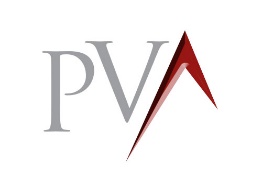 Pinnacle Volleyball Academy (at Down Town Sports)Location: 7 Leighton Place, Mahwah, NJPayment: Checks made out to: Pinnacle Volleyball Academy Parking:   Parking will be either in the spaces/street in front of the entrance, or on the side of the building. Arrival Time: Teams should arrive no earlier than 15 minutes ahead of their start time. Health Screening Link:  Please fill out the facility online Health Screening/check-in form the night prior if possible using the provided link:https://xxxxxxxxxxxxxx.xxxHouse Rules:Only teams who are playing are permitted inside the building. The team not playing cannot stay inside the building due to occupancy restrictions. They should wait in their own car. Coaches who are ref’ing should inform their team when it’s time to come inside the building to play. Temperatures will be taken at the door.No spectators are permitted. Only athletes and coaches.Max of 2 Coaches per team are allowed.Teams must use their own balls to warm up/practiceMasks must be worn by everyone at all times. i.e. When entering the building, using the restrooms and during play!  Players/Coaches on the sidelines must also wear masks.Restrooms are small, so please, only 1 person at a time.Sanitizing stations will be provided throughout the building.Bring your own water bottles since there will be no water fountain use.Please observe proper social distancing rules during timeouts and breaks.Exiting the Building:   There is a separate side entrance located courtside to exit the building when play is complete.  